Izobraževalni seminar: MENTORSTVO IN VODENJE SPREMEMB V LUČI PODJETNIŠTVA   V organizaciji Centra Spirala, Društva socialnih delavk in delavcev Slovenije ter Alumni Kluba Fakultete za socialno delo, bo 19. junija 2018 potekal izobraževalni seminar na temo: 'Mentorstvo in vodenje sprememb v luči podjetništva'. Seminar izpostavlja teme, ki pomembno oblikujejo dandanašnji koncept podjetništva, kjer se klasičnemu podjetništvu vse bolj pridružujejo nove zvrsti (socialno podjetništvo, zeleno podjetništvo..). Seminar osvetljuje podjetništvo iz širše identitetne perspektive in skozi koncept 'sistemske sreče'. V nadaljevanju seminar predstavi neformalni podporni klub, ki temelji na mentorstvu ob vzpostavljanju sprememb, v partnerskem odnosu med mentorjem in voditeljem sprememb ter socialnim podjetnikom. Namen tovrstnega podpornega kluba je, da imajo socialni podjetniki možnost varnega vzpostavljanja sprememb v svojem podjetju, na podlagi zahtev, ki jih danes moramo dosegati vsi, tako na mikro in makro ravni kot na ravni identitete. Vsebina seminarja se je razvijala v okviru evropskega razvojnega projekta 'Voditelji sprememb - mentorski program za podjetniško vodenje v lokalnih skupnostih', v katerem so sodelovali partnerske organizacije iz Portugalske, Poljske, Velike Britanije in Slovenije.
 
Seminar je namenjen predvsem socialnim podjetnikom, tistim, ki načrtujejo podjetniško pot, brezposelnim, ki razmišljajo v smeri (socialnega) podjetništva, ter vsem ostalim, ki jih tematika seminarja tako ali drugače zanima. 

Kratka vsebina seminarja: kako se vstopanje na (socialno) podjetniško pot povezuje z našo identiteto,    ali lahko podjetništvo sovpada s konceptom 'sistemske sreče' in kaj to pomeni za razvoj,vsebinska logika mentorskega kluba voditeljev sprememb za malo podjetništvo (SBMC),primer zasnove kluba SBMC: Etri skupnost – Skupnost socialno orientiranih podjetij.Dogodek se bo pričel ob 10. uri in bo potekal v obliki izobraževalno-delavniškega dela ter interaktivnih razprav med udeleženci, v obsegu največ šestih ur. Lokacija seminarja:Fakulteta za socialno delo, Topniška ulica 31, predavalnica 9 (poleg knjižnice) Udeležba na seminarju je brezplačna. Število mest na seminarju je omejeno, zato je potrebna vnaprejšnja prijava najkasneje do 12. junija 2018.     Prijavite se lahko preko spodnje povezave.   Po prejeti prijavi vam bomo preko e-pošte potrdili udeležbo.   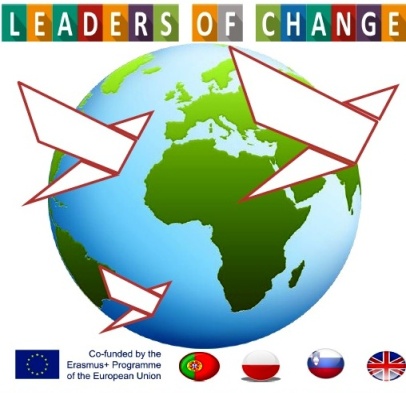 "Če kdo resnično želi uspešno voditi osebo na določeno mesto, mora najprej odkriti, kje je, in začeti od tam."Søren A. Kierkegaard,
Danski filozof iz 19. stoletja